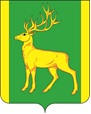 Финансовое управление администрации муниципального образования Куйтунский районП Р И К А Зр.п. КуйтунВ соответствии с Бюджетным кодексом Российской Федерации, на основании приказа Министерства финансов Российской Федерации от 29 ноября 2017 года №209н «Об утверждении Порядка применения бюджетной классификации операций сектора государственного управления, руководствуясь Положением о финансовом управлении администрации муниципального образования Куйтунский район, утвержденным постановлением администрации муниципального образования Куйтунский район от  22 марта 2011 года №250,П Р И К А З Ы В А Ю:1. Внести следующие изменения в Порядок применения бюджетной классификации Российской Федерации в части, относящейся к консолидированному бюджету муниципального образования Куйтунский район:           1. В пункте 2 приложения к перечню и правилам:           1.1  дополнить строками следующего содержания:«L6351 Расходы на реализацию проектов комплексного развития сельских территорий ведомственного проекта "Современный облик сельских территорий" за счет средств резервного фонда Правительства Российской Федерации (развитие сети образовательных организаций). По данному направлению расходов отражаются расходы бюджета муниципального образования Куйтунский район в рамках основного мероприятия «Проведение капитальных ремонтов муниципальных учреждений» муниципальной программы «Комплексное развитие муниципальных образований Куйтунского района» на капитальный ремонт в образовательных организациях, осуществляющих образовательную деятельность, источником финансового обеспечения которых являются субсидии, предоставляемые за счет средств резервного фонда Правительства Российской Федерации , областного бюджета и средства местного бюджета;  L6352  Расходы на реализацию проектов комплексного развития сельских территорий ведомственного проекта "Современный облик сельских территорий" за счет средств резервного фонда Правительства Российской Федерации (развитие сети организаций культурно-досугового типа). По данному направлению расходов отражаются расходы бюджета муниципального образования Куйтунский район в рамках основного мероприятия «Проведение капитальных ремонтов муниципальных учреждений» муниципальной программы «Комплексное развитие муниципальных образований Куйтунского района» на капитальный ремонт сети организаций культурно-досугового типа, источником финансового обеспечения которых являются субсидии, предоставляемые за счет средств резервного фонда Правительства Российской Федерации , областного бюджета и средства местного бюджета. Расходы в рамках муниципальных программ сельских поселений; L6353 Расходы на реализацию проектов комплексного развития сельских территорий ведомственного проекта "Современный облик сельских территорий" за счет средств резервного фонда Правительства Российской Федерации (развитие сети физкультурно-спортивных организаций) По данному направлению расходов отражаются расходы бюджета муниципального образования Куйтунский район в рамках основного мероприятия «Проведение капитальных ремонтов муниципальных учреждений» муниципальной программы «Комплексное развитие муниципальных образований Куйтунского района» на капитальный ремонт развитие сети физкультурно-спортивных организаций, источником финансового обеспечения которых являются субсидии, предоставляемые за счет средств резервного фонда Правительства Российской Федерации, областного бюджета и средства местного бюджета; L6354 Расходы на реализацию проектов комплексного развития сельских территорий ведомственного проекта "Современный облик сельских территорий" за счет средств резервного фонда Правительства Российской Федерации на приобретение транспортных средств для муниципального учреждения культуры Каразейского муниципального образования. По данному направлению расходов отражаются расходы в рамках муниципальной программы сельского поселения, источником финансового обеспечения которых являются субсидии, предоставляемые за счет средств резервного фонда Правительства Российской Федерации, областного бюджета и средства бюджета поселения.L6356 Расходы на реализацию проектов комплексного развития сельских территорий ведомственного проекта "Современный облик сельских территорий" за счет средств резервного фонда Правительства Российской Федерации на приобретение транспортных средств для муниципального учреждения культуры Иркутского муниципального образования. По данному направлению расходов отражаются расходы в рамках муниципальной программы сельского поселения, источником финансового обеспечения которых являются субсидии, предоставляемые за счет средств резервного фонда Правительства Российской Федерации, областного бюджета и средства бюджета поселения.L6357 Расходы на реализацию проектов комплексного развития сельских территорий ведомственного проекта "Современный облик сельских территорий" за счет средств резервного фонда Правительства Российской Федерации(развитие сети дошкольных образовательных организаций). По данному направлению расходов отражаются расходы бюджета муниципального образования Куйтунский район в рамках основного мероприятия «Проведение капитальных ремонтов муниципальных учреждений» муниципальной программы «Комплексное развитие муниципальных образований Куйтунского района» на капитальный ремонт развитие сети дошкольных образовательных организаций, источником финансового обеспечения которых являются субсидии, предоставляемые за счет средств резервного фонда Правительства Российской Федерации , областного бюджета и средства местного бюджета;»            2 В приложение 3 внести следующие изменения:           2.1  строки:       заменить строками: строки:заменить на строки:3. Настоящий приказ подлежит размещению в сетевом издании «Официальный сайт муниципального образования Куйтунский район» в информационно-телекоммуникационной сети «Интернет» куйтунскийрайон,рф.4. Контроль за исполнением настоящего приказа оставляю за собой.Начальник ФУА МО Куйтунский район                                              Н.А. Ковшароваот13.12.2021г.№№56О внесении изменений в Порядок применения бюджетной классификации Российской Федерации в части, относящейся к консолидированному бюджету муниципального образования Куйтунский районОсновное мероприятие 4  " Капитальные ремонты муниципальных учреждений"11.0.04. R0000Субсидия на реализацию проектов комплексного развития сельских территорий ведомственного проекта "Современный облик сельских территорий" за счет средств резервного фонда Правительства Российской Федерации (развитие сети образовательных организаций"11.0.04. R6351Субсидия на реализацию проектов комплексного развития сельских территорий ведомственного проекта "Современный облик сельских территорий" за счет средств резервного фонда Правительства Российской Федерации (развитие сети физкультурно-спортивных организаций)11.0.04. R6353Субсидия на реализацию проектов комплексного развития сельских территорий ведомственного проекта "Современный облик сельских территорий" за счет средств резервного фонда Правительства Российской Федерации (развитие сети организаций культурно-досугового типа"11.0.04. R6352Субсидия на реализацию проектов комплексного развития сельских территорий ведомственного проекта "Современный облик сельских территорий" за счет средств резервного фонда Правительства Российской Федерации (развитие сети дошкольных образовательных организаций)11.0.04. R6357Основное мероприятие 4  " Капитальные ремонты муниципальных учреждений"11.0.04.L0000Субсидия на реализацию проектов комплексного развития сельских территорий ведомственного проекта "Современный облик сельских территорий" за счет средств резервного фонда Правительства Российской Федерации (развитие сети образовательных организаций"11.0.04.L6351Субсидия на реализацию проектов комплексного развития сельских территорий ведомственного проекта "Современный облик сельских территорий" за счет средств резервного фонда Правительства Российской Федерации (развитие сети физкультурно-спортивных организаций)11.0.04.L6353Субсидия на реализацию проектов комплексного развития сельских территорий ведомственного проекта "Современный облик сельских территорий" за счет средств резервного фонда Правительства Российской Федерации (развитие сети организаций культурно-досугового типа"11.0.04.L6352Субсидия на реализацию проектов комплексного развития сельских территорий ведомственного проекта "Современный облик сельских территорий" за счет средств резервного фонда Правительства Российской Федерации (развитие сети дошкольных образовательных организаций)11.0.04.L6357Субсидия на реализацию проектов комплексного развития сельских территорий ведомственного проекта "Современный облик сельских территорий" за счет средств резервного фонда Правительства Российской Федерации (развитие сети организаций культурно-досугового типа"73.0.00.R6352Субсидия на приобретение транспортных средств для муниципального учреждения культуры Каразейского муниципального образования в рамках реализации проектов комплексного развития сельских территорий ведомственного проекта "Современный облик сельских территорий" за счет средств резервного фонда Правительства Российской Федерации73.0.00.R6354Субсидия на приобретение транспортных средств для муниципального учреждения культуры Иркутского муниципального образования в рамках реализации проектов комплексного развития сельских территорий ведомственного проекта "Современный облик сельских территорий" за счет средств резервного фонда Правительства Российской Федерации73.0.00.R6356Субсидия на реализацию проектов комплексного развития сельских территорий ведомственного проекта "Современный облик сельских территорий" за счет средств резервного фонда Правительства Российской Федерации (развитие сети организаций культурно-досугового типа"73.0.00.L6352Субсидия на приобретение транспортных средств для муниципального учреждения культуры Каразейского муниципального образования в рамках реализации проектов комплексного развития сельских территорий ведомственного проекта "Современный облик сельских территорий" за счет средств резервного фонда Правительства Российской Федерации73.0.00.L6354Субсидия на приобретение транспортных средств для муниципального учреждения культуры Иркутского муниципального образования в рамках реализации проектов комплексного развития сельских территорий ведомственного проекта "Современный облик сельских территорий" за счет средств резервного фонда Правительства Российской Федерации73.0.00.L6356